Klasa: 130-03/16-01/103Urbroj: 311-30/04-16-01HGK – Županijska komora Rijeka u suradnji s tvrtkom Progresio d.o.o.  poziva Vas naseminar organizacijskog dizajnaPOSAO TOP MANAGEMENTA KOJI SE NE MOŽE DELEGIRATIkoja će se održatiu petak 09. prosinca 2016. godines početkom u 10.00 sati u HGK – Županijskoj komori Rijeka, Rijeka, Bulevar oslobođenja 23Organizacijski dizajn je upravljanje kompleksnostima, konfliktima i kompromisima  u svakoj organizaciji. Dizajniranje je aktivnost koja mora dati odgovore na sva ključna organizacijska pitanja: kako je struktuirati, kako kontrolirati, koliko koga i čega gdje, tko s kim i što sa čim, što bi moglo poći po dobru, što će poći po zlu, te kako se igra odvija u sljedećim koracima.Organizacijski dizajn bavi se sekundarnim posljedicama svake provedene aktivnosti, predvidljivim i onim drugim.  I onda narednim posljedicama aktivnosti do kojih će dovesti sekundarne posljedice kojima ste se bavili. Tako morate balansirati između koncepata kratkoročnih rezultata i dugoročnog planiranja, međusobne konkurencije i kooperacije, centralnog donošenja odluka i decentralizacije, birokracije i poduzetničke energije, poštovanja rutine i eksperimentiranja, efikasnosti i inovacije.Predavač je Fran Mikuličić, profesionalac je s MBA obrazovanjem sa Sveučilišta Vanderbilt, specijaliziran u područjima implementacije strategije i organizacijske i ljudske učinkovitosti.  Ciljevi seminara: •	Približiti jedno od najslabije razumljenih područja u današnjem poslovnom svijetu•	Prezentirati važnost analize i implementacije elemenata organizacijskog dizajna•	Demonstrirati strategiju razmišljanja organizacijskog dizajnera•	Dokazati zašto svaka uprava bi trebala imati rezerviran stolac za organizacijski dizajn•	Upozoriti na potencijalne vrijednosti i koristi dizajniranja organizacije u odnosu na opasnosti i rizike samo-organiziranjaSeminar je besplatan za sve članice HGK- Županijske komore RijekaPopunjenu prijavnicu molimo dostaviti putem e-maila na lkero@hgk.hr , najkasnije do 08.12.2016.g. kako bismo Vam mogli osigurati mjesto za sudjelovanje. Prijave se prihvaćaju prema redoslijedu zaprimanja do popunjenja raspoloživog kapaciteta dvorane. S poštovanjem,HGK Županijska komora RijekaOdsjek za financijske institucije, poslovne informacije i gospodarske analize     Lucija Kero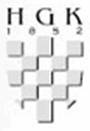 